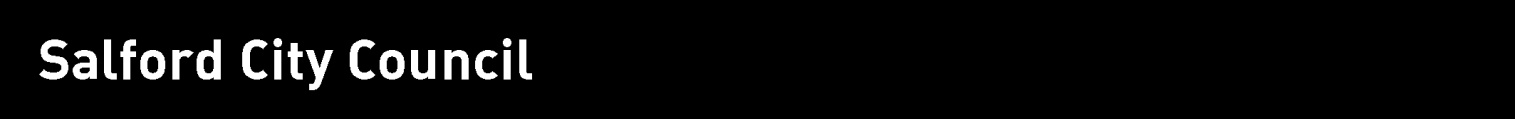 JOB DESCRIPTIONJOB DESCRIPTIONSCHOOL: The Clifton Centre PRUSCHOOL: The Clifton Centre PRUJOB DETAILS:JOB DETAILS:Job Title:Job Title:Teaching Assistant - Level 2Teaching Assistant - Level 2Grade:Grade:Grade 2A (SCP 17 - 19) Grade 2A (SCP 17 - 19) Directly responsible to:Directly responsible to:Head teacher / Class Teacher / other employee within schoolHead teacher / Class Teacher / other employee within schoolDirectly responsible for:Directly responsible for:Hours of Duty:Hours of Duty:32.5 per week (Term time only + 5 training days)32.5 per week (Term time only + 5 training days)Summary of Role:Summary of Role:Summary of Role:Summary of Role:To work under the instruction/guidance of a subject lead/teacher, to provide specific work/care/support programmes. To enable access to learning for students and to assist the teacher in the management of students and the classroom. Work may be carried out in the classroom or outside the main teaching area. You may be required to work across the three sites so a full driving license with business use is essential.To work under the instruction/guidance of a subject lead/teacher, to provide specific work/care/support programmes. To enable access to learning for students and to assist the teacher in the management of students and the classroom. Work may be carried out in the classroom or outside the main teaching area. You may be required to work across the three sites so a full driving license with business use is essential.To work under the instruction/guidance of a subject lead/teacher, to provide specific work/care/support programmes. To enable access to learning for students and to assist the teacher in the management of students and the classroom. Work may be carried out in the classroom or outside the main teaching area. You may be required to work across the three sites so a full driving license with business use is essential.To work under the instruction/guidance of a subject lead/teacher, to provide specific work/care/support programmes. To enable access to learning for students and to assist the teacher in the management of students and the classroom. Work may be carried out in the classroom or outside the main teaching area. You may be required to work across the three sites so a full driving license with business use is essential.Main Duties and Responsibilities/Accountabilities:Main Duties and Responsibilities/Accountabilities:Main Duties and Responsibilities/Accountabilities:Main Duties and Responsibilities/Accountabilities:Support for the Teacher Support for the Teacher Support for the Teacher Support for the Teacher Assisting with display work and create and maintain a purposeful, orderly and supportive environment, in accordance with lesson plans.Assisting with display work and create and maintain a purposeful, orderly and supportive environment, in accordance with lesson plans.Assisting with display work and create and maintain a purposeful, orderly and supportive environment, in accordance with lesson plans.Assist with the planning of learning activities and support students to achieve learning goals.Assist with the planning of learning activities and support students to achieve learning goals.Assist with the planning of learning activities and support students to achieve learning goals.Monitor the response of students to learning activities and record achievements/progress as directed.Monitor the response of students to learning activities and record achievements/progress as directed.Monitor the response of students to learning activities and record achievements/progress as directed.Determining the need for, and preparing and maintaining general and specialist equipment and resources and assisting students in their use.Determining the need for, and preparing and maintaining general and specialist equipment and resources and assisting students in their use.Determining the need for, and preparing and maintaining general and specialist equipment and resources and assisting students in their use.Provide detailed and regular feedback to teachers on students achievements, progress, problems etc. Provide detailed and regular feedback to teachers on students achievements, progress, problems etc. Provide detailed and regular feedback to teachers on students achievements, progress, problems etc. Promote good student behaviour, dealing with incidents in line with School Policy and encourage students to take responsibility for their own behaviour. Promote good student behaviour, dealing with incidents in line with School Policy and encourage students to take responsibility for their own behaviour. Promote good student behaviour, dealing with incidents in line with School Policy and encourage students to take responsibility for their own behaviour. Undertake routine marking of students work.Undertake routine marking of students work.Undertake routine marking of students work.Establish constructive relationships with parents/carers and outside agenciesEstablish constructive relationships with parents/carers and outside agenciesEstablish constructive relationships with parents/carers and outside agenciesTo be responsible for keeping and updating records as agreed with the teacher, through the monitoring and evaluation of students responses to learning activities through observation of achievement against pre-determined learning objectives.To be responsible for keeping and updating records as agreed with the teacher, through the monitoring and evaluation of students responses to learning activities through observation of achievement against pre-determined learning objectives.To be responsible for keeping and updating records as agreed with the teacher, through the monitoring and evaluation of students responses to learning activities through observation of achievement against pre-determined learning objectives.Undertake structured and agreed learning activities/teaching programmes, adjusting activities according to students responses/needs.Undertake structured and agreed learning activities/teaching programmes, adjusting activities according to students responses/needs.Undertake structured and agreed learning activities/teaching programmes, adjusting activities according to students responses/needs.Administer routine tests and invigilate exams, and accurately record achievement and progress.Administer routine tests and invigilate exams, and accurately record achievement and progress.Administer routine tests and invigilate exams, and accurately record achievement and progress.Support for the StudentsSupport for the StudentsSupport for the StudentsSupport for the StudentsEncouraging students to interact and work co-operatively with others and engage all students in activities. Promoting independence and employing strategies to recognise and reward achievement.Encouraging students to interact and work co-operatively with others and engage all students in activities. Promoting independence and employing strategies to recognise and reward achievement.Encouraging students to interact and work co-operatively with others and engage all students in activities. Promoting independence and employing strategies to recognise and reward achievement.Supervise and provide particular support for students, including those with SEN, ensuring their safety and access to learning activities.Supervise and provide particular support for students, including those with SEN, ensuring their safety and access to learning activities.Supervise and provide particular support for students, including those with SEN, ensuring their safety and access to learning activities.Assist with the development and implementation of individual Education/Behaviour Plans and Personal Care Programmes.Assist with the development and implementation of individual Education/Behaviour Plans and Personal Care Programmes.Assist with the development and implementation of individual Education/Behaviour Plans and Personal Care Programmes.Establish constructive relationships with students and interact with them according to individual needs. Establish constructive relationships with students and interact with them according to individual needs. Establish constructive relationships with students and interact with them according to individual needs. Promote the inclusion and acceptance of all students.Promote the inclusion and acceptance of all students.Promote the inclusion and acceptance of all students.Encourage students to interact with others and engage in activities led by the teacher.Encourage students to interact with others and engage in activities led by the teacher.Encourage students to interact with others and engage in activities led by the teacher.Set challenging and demanding expectations and promote self-esteem and independence.Set challenging and demanding expectations and promote self-esteem and independence.Set challenging and demanding expectations and promote self-esteem and independence.Provide feedback to students in relation to progress and achievements under guidance of the teacher.Provide feedback to students in relation to progress and achievements under guidance of the teacher.Provide feedback to students in relation to progress and achievements under guidance of the teacher.Support for the CurriculumSupport for the CurriculumSupport for the CurriculumSupport for the CurriculumUndertake structured and agreed learning activities/teaching programmes, advising activities according to student responses.Undertake structured and agreed learning activities/teaching programmes, advising activities according to student responses.Undertake structured and agreed learning activities/teaching programmes, advising activities according to student responses.Undertake programmes linked to learning strategies e.g. literacy, numeracy, KS3, foundation etc. and feedback to the teacher.Undertake programmes linked to learning strategies e.g. literacy, numeracy, KS3, foundation etc. and feedback to the teacher.Undertake programmes linked to learning strategies e.g. literacy, numeracy, KS3, foundation etc. and feedback to the teacher.Support the use of ICT in learning activities and develop student’s competence and independence in its use.Support the use of ICT in learning activities and develop student’s competence and independence in its use.Support the use of ICT in learning activities and develop student’s competence and independence in its use.Prepare, maintain and use equipment/resources required to meet the lesson plans/relevant learning activity and assess students in their use.Prepare, maintain and use equipment/resources required to meet the lesson plans/relevant learning activity and assess students in their use.Prepare, maintain and use equipment/resources required to meet the lesson plans/relevant learning activity and assess students in their use.General TasksGeneral TasksGeneral TasksGeneral TasksBe aware of and comply with policies and procedures relating to Child Protection, health, safety and security, confidentiality and data protection, reporting all concerns to an appropriate person.Be aware of and comply with policies and procedures relating to Child Protection, health, safety and security, confidentiality and data protection, reporting all concerns to an appropriate person.Be aware of and comply with policies and procedures relating to Child Protection, health, safety and security, confidentiality and data protection, reporting all concerns to an appropriate person.Contribute to the overall ethos/work/aims of the school.Contribute to the overall ethos/work/aims of the school.Contribute to the overall ethos/work/aims of the school.Attend and participate in relevant meetings as required.Attend and participate in relevant meetings as required.Attend and participate in relevant meetings as required.To assist in meeting the physical care needs of students as required.To assist in meeting the physical care needs of students as required.To assist in meeting the physical care needs of students as required.To provide clerical/admin support e.g. photocopying, typing, filing, collecting money, administer coursework etc.To provide clerical/admin support e.g. photocopying, typing, filing, collecting money, administer coursework etc.To provide clerical/admin support e.g. photocopying, typing, filing, collecting money, administer coursework etc.Safeguarding The post holder must be aware of child protection issues and the need for confidentiality and to identify to the named child protection colleague in school, concerns in respect of individual children.  Safeguarding The post holder must be aware of child protection issues and the need for confidentiality and to identify to the named child protection colleague in school, concerns in respect of individual children.  Safeguarding The post holder must be aware of child protection issues and the need for confidentiality and to identify to the named child protection colleague in school, concerns in respect of individual children.  Review Arrangements:Review Arrangements:Review Arrangements:Review Arrangements:The details contained in this Job Description reflect the content of the job at the date it was prepared.  It should be remembered, however, that it is inevitable that over time, the nature of individual jobs will change, existing duties may no longer be required and other duties may be gained without changing the general nature of the duties or the level of responsibility entailed.  Consequently, the council will expect to revise this Job Description from time to time and will consult with the post holder at the appropriate time.The details contained in this Job Description reflect the content of the job at the date it was prepared.  It should be remembered, however, that it is inevitable that over time, the nature of individual jobs will change, existing duties may no longer be required and other duties may be gained without changing the general nature of the duties or the level of responsibility entailed.  Consequently, the council will expect to revise this Job Description from time to time and will consult with the post holder at the appropriate time.The details contained in this Job Description reflect the content of the job at the date it was prepared.  It should be remembered, however, that it is inevitable that over time, the nature of individual jobs will change, existing duties may no longer be required and other duties may be gained without changing the general nature of the duties or the level of responsibility entailed.  Consequently, the council will expect to revise this Job Description from time to time and will consult with the post holder at the appropriate time.The details contained in this Job Description reflect the content of the job at the date it was prepared.  It should be remembered, however, that it is inevitable that over time, the nature of individual jobs will change, existing duties may no longer be required and other duties may be gained without changing the general nature of the duties or the level of responsibility entailed.  Consequently, the council will expect to revise this Job Description from time to time and will consult with the post holder at the appropriate time.Date Job Description prepared/revised:July 2018Prepared by:Stephanie CarrAgreed by Postholder